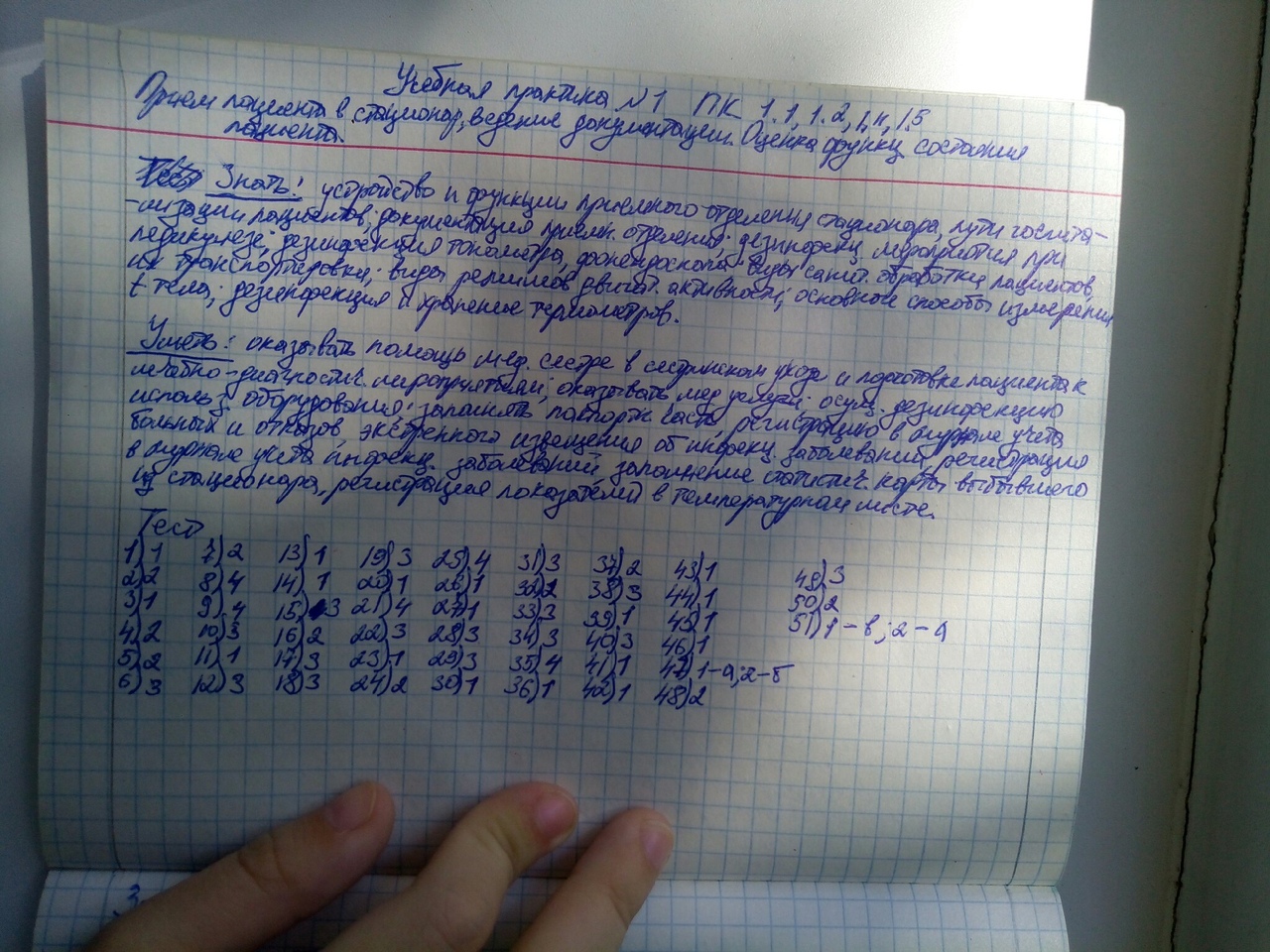 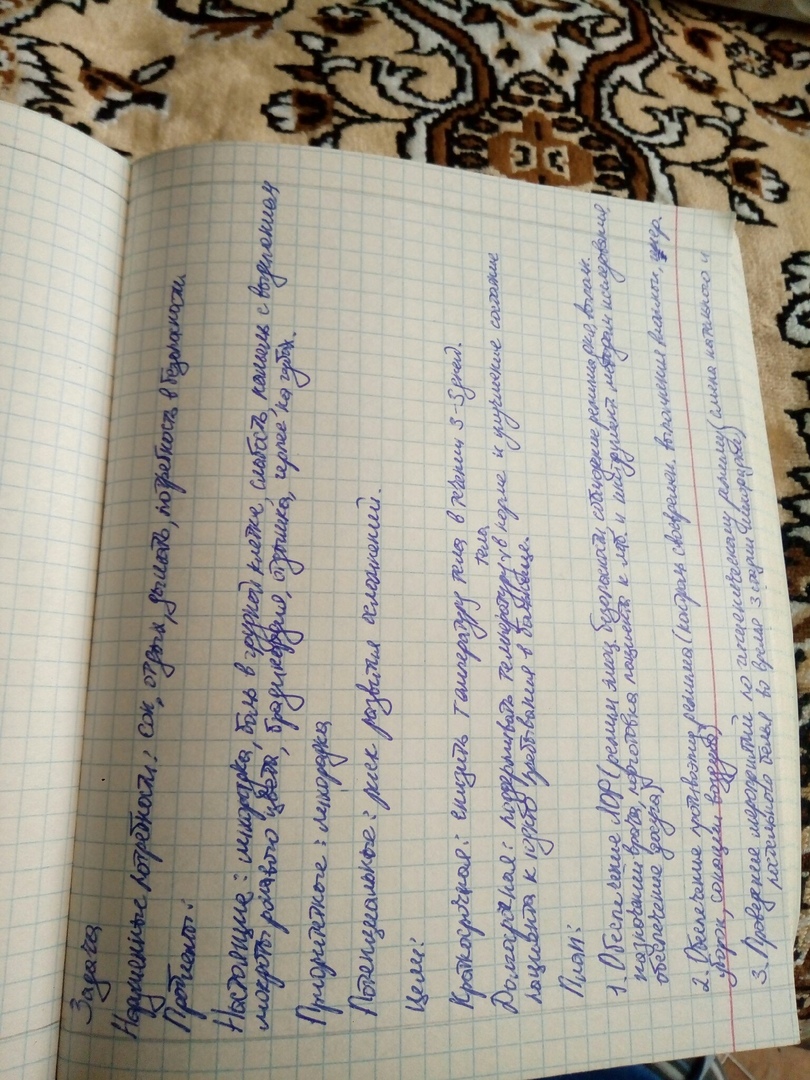 Не те ПК!Тест, ошибки : 11,21,23,27,34,42  оценка (4 ХОР.)задача: краткосрочная цель не корректная, не понятно, в следствии чего произойдет снижение температуры, есть и другие приоритеты, вы их не отметили и не решили. оценка (4 ХОР.)Алгоритмы – по результатам самооценки (4 ХОР.)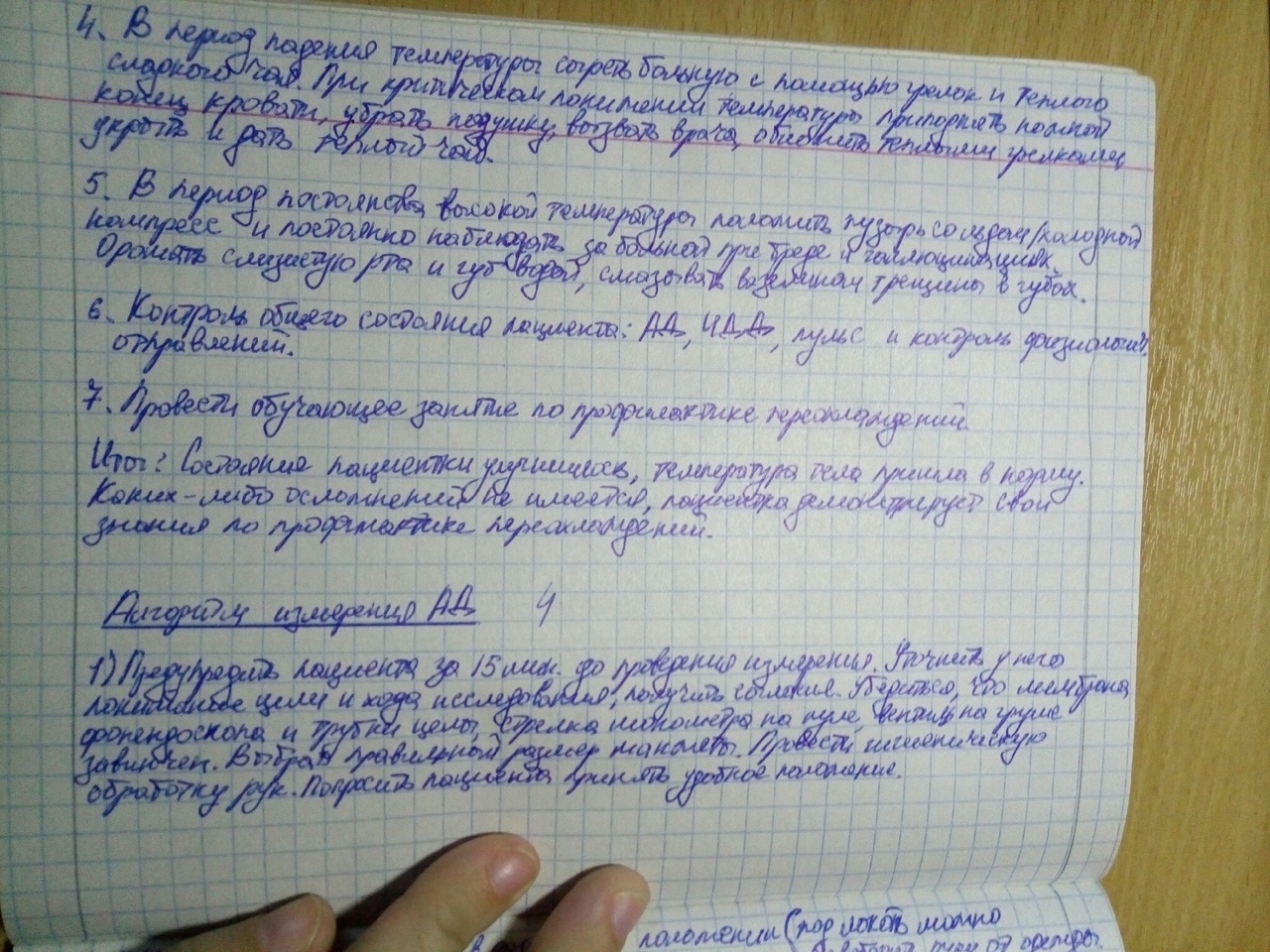 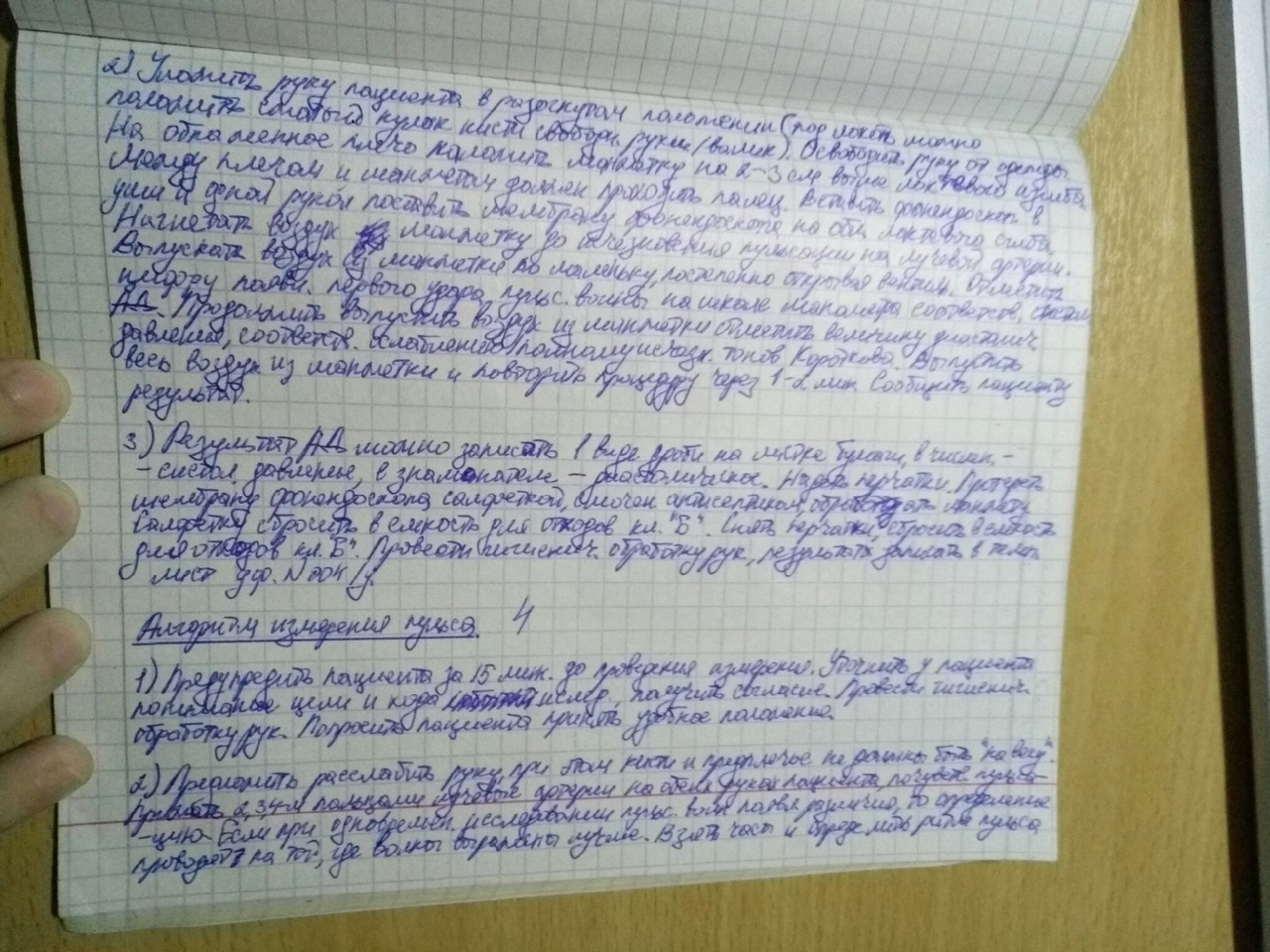 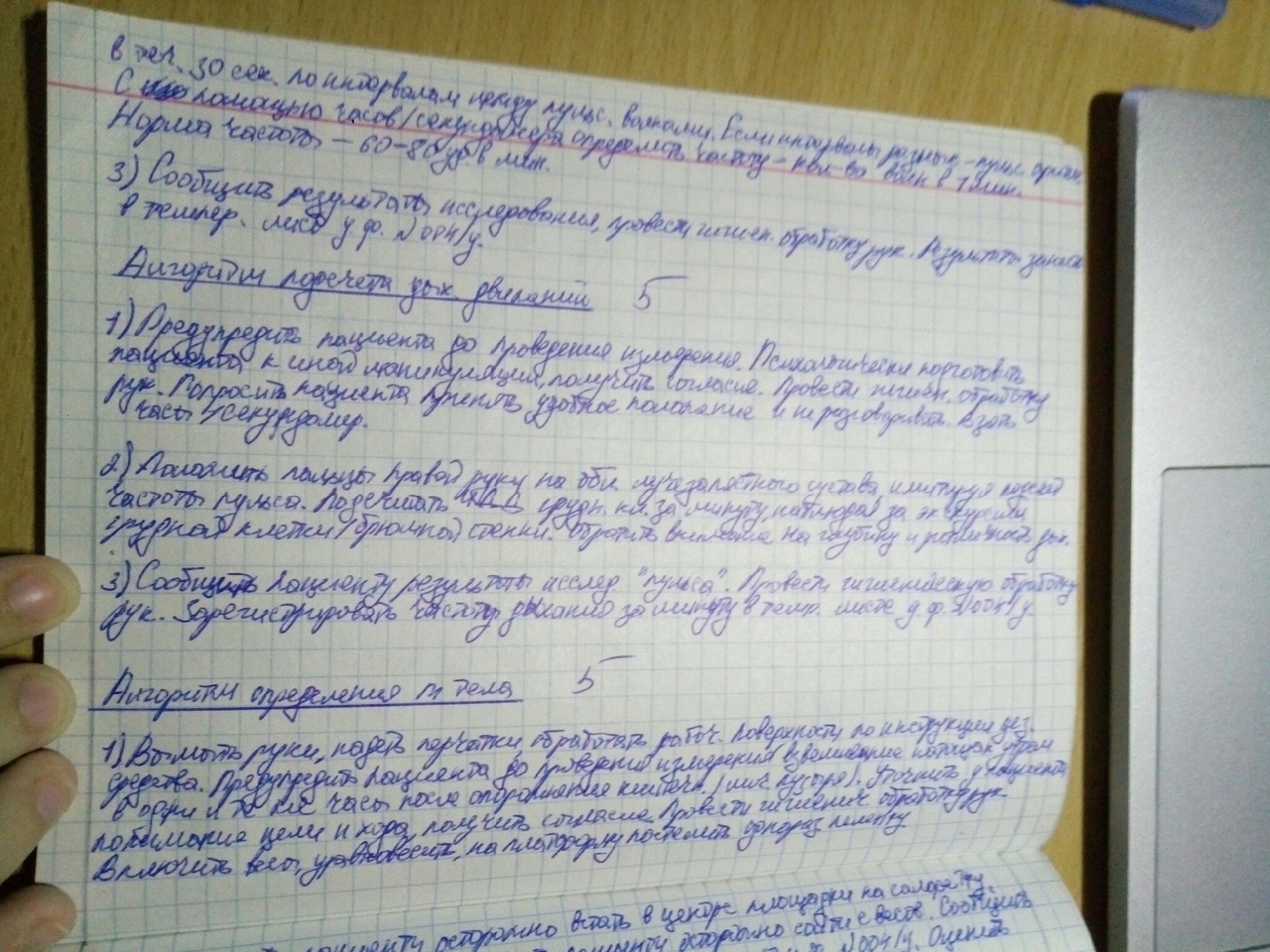 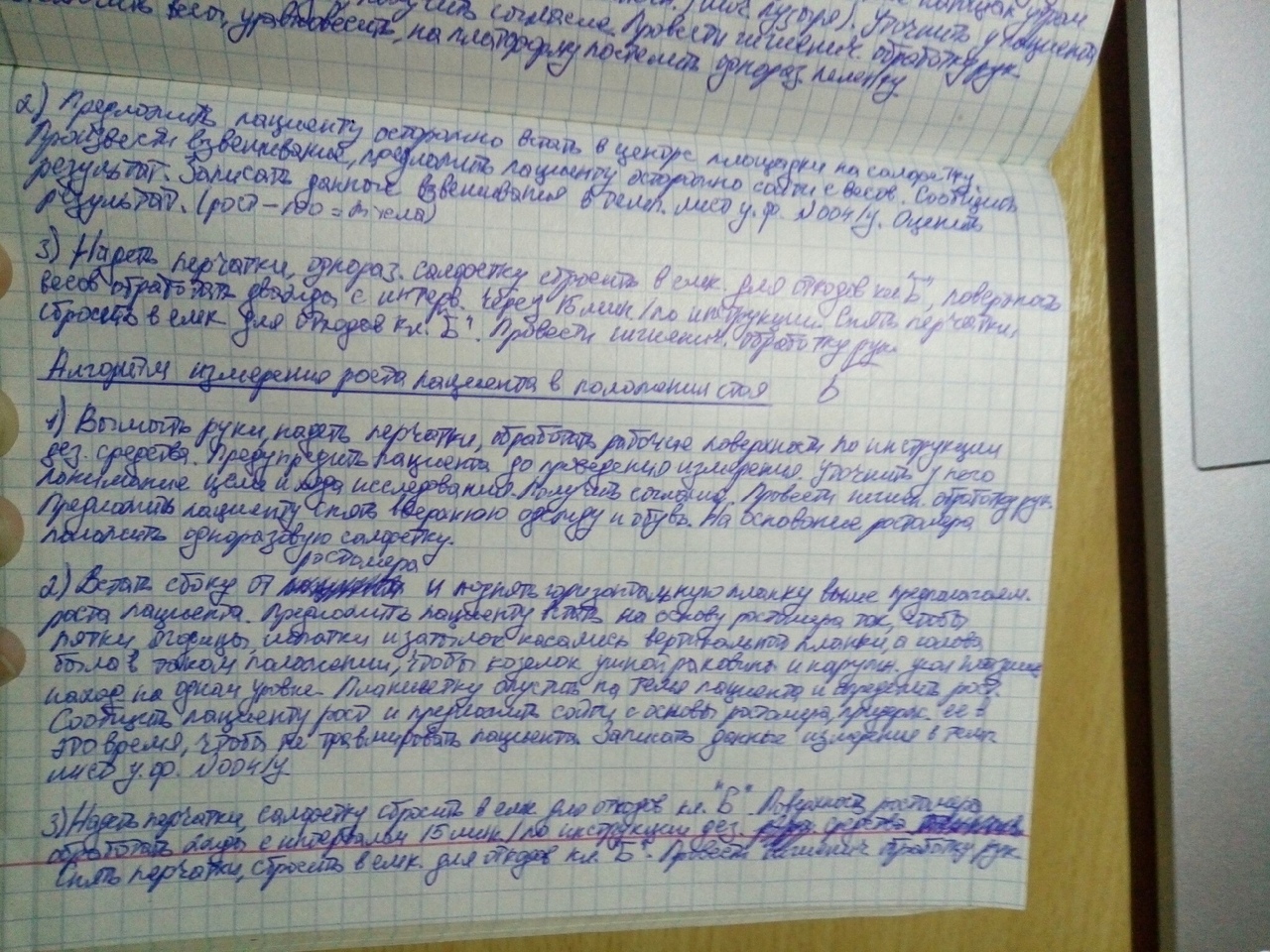 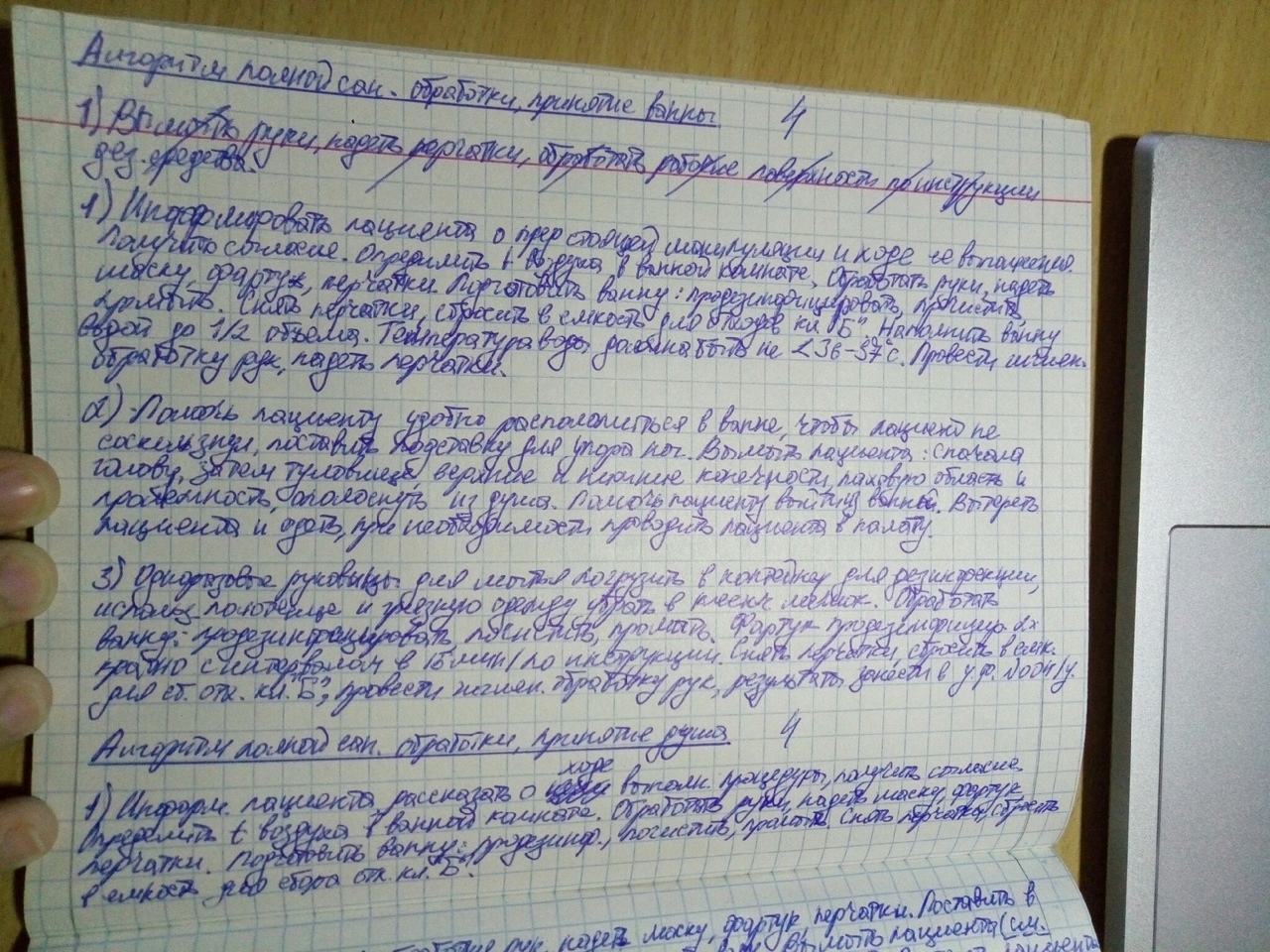 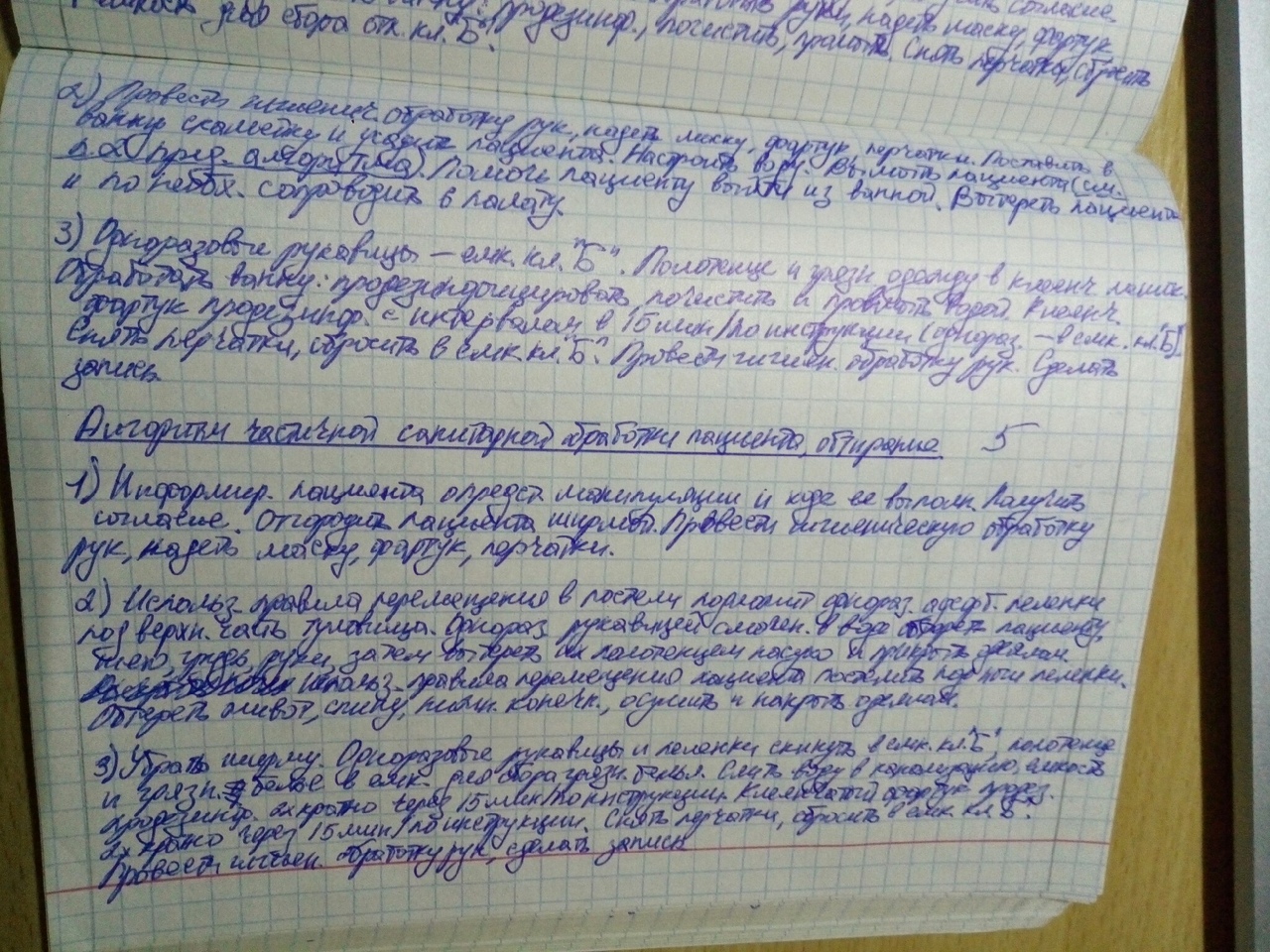 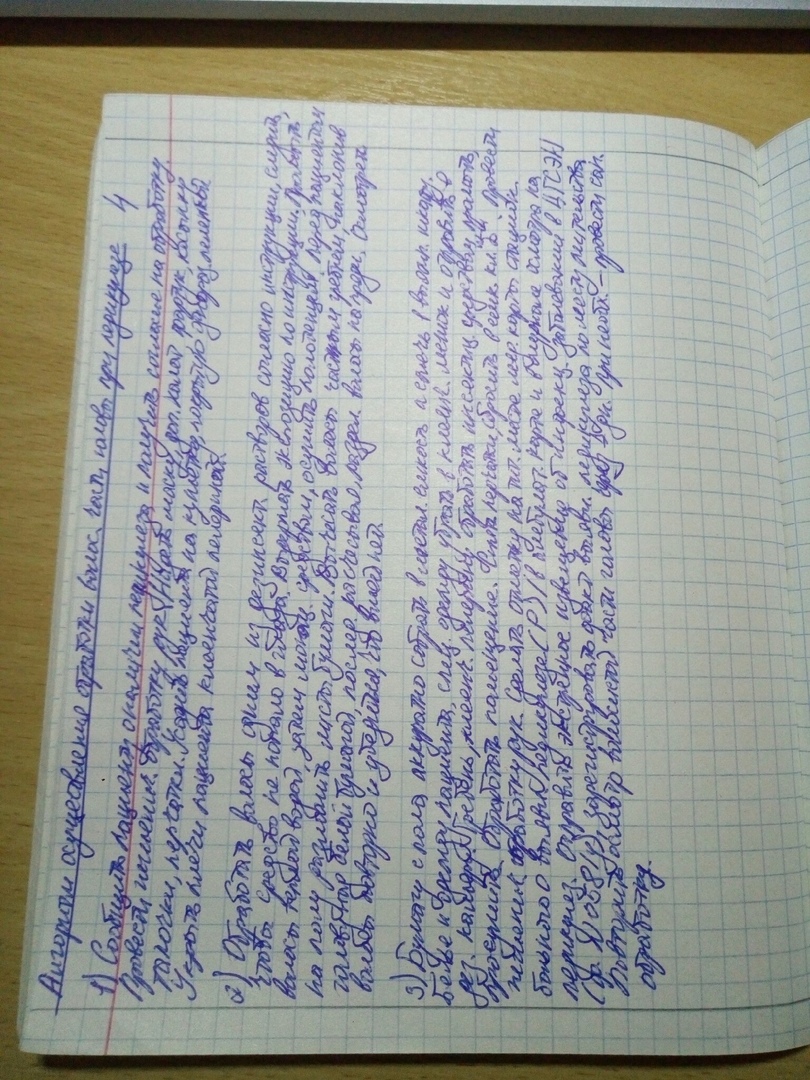 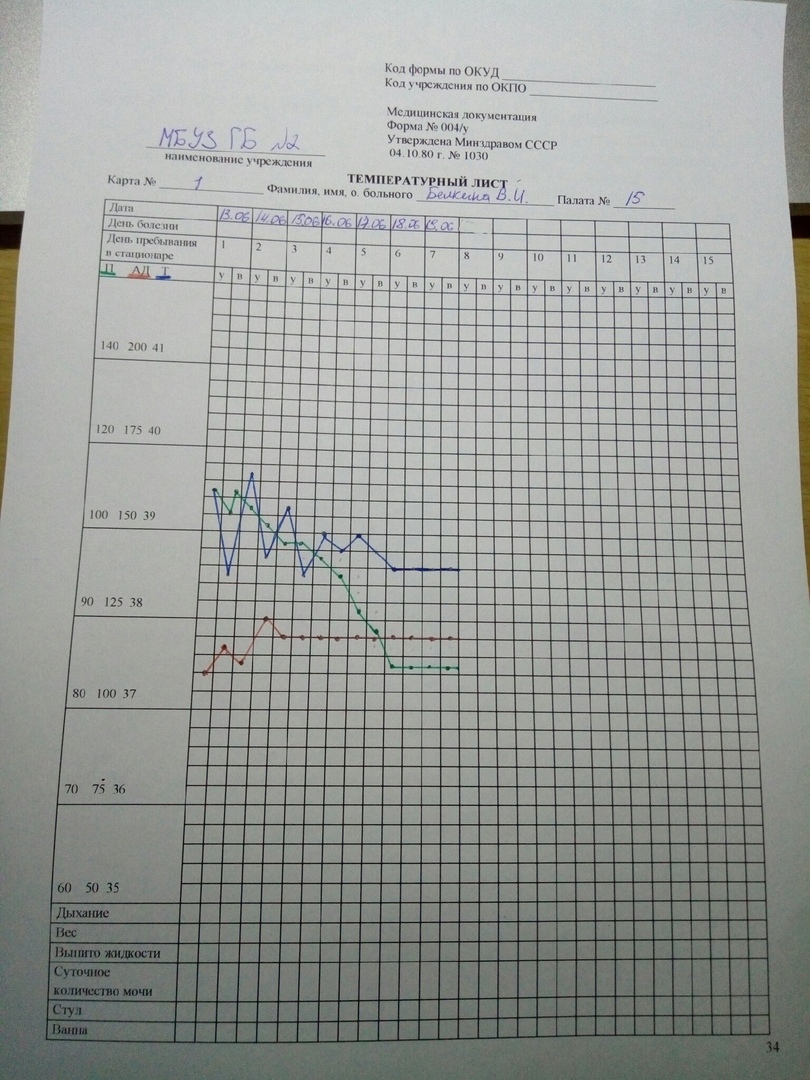 Код формы по ОКУД _______________								      Код учреждения по ОКПО __________ 			                    Медицинская документация							      форма № 003/уМБУЗ ГБ №2					       Утверждена Минздравом СССР____________________________ 				      04.10.80 г. № 1030наименование учрежденияМЕДИЦИНСКАЯ КАРТА № __1___стационарного больногоДата и время поступления ______13.06.2020__________7:30________________________________________Дата и время выписки ____________________________________________________________________________________________________________________________________________________________________Отделение ____________пульмонологическое_____________________ палата № _____15________________Переведен в отделение ___________________________________________________________________Проведено койко-дней ___________________________________________________________________Виды транспортировки: на каталке, на кресле, может идти (подчеркнуть)Группа крови _____________________ Резус-принадлежность _______________________________________Побочное действие лекарств (непереносимость) ______________________________________________                                        название препарата, характер побочного действия_____________________________________________________________________________________________1. Фамилия, имя, отчество ____Белкина В.И._______________________________________________________________________________________________ 2. Пол ____ЖЕН_______________________________________3. Возраст _37 лет__ (полных лет, для детей: до 1 года - месяцев, до 1 месяца – дней)4. Постоянное место жительства: город, село (подчеркнуть) ___ул.Обороны,15 - 345_______________________________________________________________________________________________________________вписать адрес, указав для приезжих - область, район,_____________________________________________________________________________________________населенный пункт, адрес родственников и № телефона5. Место работы, профессия или должность _дворник в организации ЖКО-2____________________________________________________________________________________________________________________для учащихся - место учебы; для детей - название детского учреждения, школы;_____________________________________________________________________________________________для инвалидов - род и группа инвалидности, иов – да, нет подчеркнуть6. Кем направлен больной ____скорая помощь_____________________________________________________						название лечебного учреждения7. Доставлен в стационар по экстренным показаниям: да, нетчерез _________ часов после начала заболевания, получения травмы; госпитализирован в плановом порядке (подчеркнуть).8. Диагноз направившего учреждения __пневмония нижней доли правого легкого___________________________________________________________________________________________________________________9. Диагноз при поступлении ____________________________________________________________________                            Код формы по ОКУД ____________________					                 Код учреждения по ОКПО ______________ 	     Медицинская документация               МБУЗ ГБ №2		                 Форма № 058/у____________________________ 	      Утверждена Минздравом СССР   наименование учреждения 	                   04.10.80 г. № 1030ЭКСТРЕННОЕ ИЗВЕЩЕНИЕоб инфекционном заболевании, пищевом, остромпрофессиональном отравлении, необычной реакции на прививку1. Диагноз ____Педикулез_________________________________________		подтвержден лабораторно: да, нет (подчеркнуть)2. Фамилия, имя, отчество __Белкина В.И.______________________________________________________________ 3. Пол __ЖЕН_______________________4. Возраст (для детей до 14 лет - дата рождения) __37 лет____________________________________________________________________________________5. Адрес, населенный пункт _г.Красноярск___________________ районулица _____Обороны_______________ дом № ____15____ кв. №___345______________________________________________________________________        (индивидуальная, коммунальная, общежитие - вписать)6. Наименование и адрес места работы (учебы, детского учреждения)___________________ЖКО-2_______________________________________________________________________________________________________________7. Даты:заболевания __________________________________________________первичного обращения (выявления) ___13.06.2020__________________________установления диагноза ___13.06.2020_____________________________________последующего посещения детского учреждения, школы______________________________________________________________госпитализации ____12.06.2020___________________________________________Оборотная сторона ф. № 058/у8. Место госпитализации ____МБУЗ ГБ №2______________________________9. Если отравление - указать, где оно произошло, чем отравленпострадавший _______________________________________________________________________________________________________________________ 10. Проведенные первичные противоэпидемические мероприятия идополнительные сведения ____________проведено противопедикулезное  мероприятие    средством «Паранит»___________________________________________________________________________________________________ 11. Дата и час первичной сигнализации (по телефону и пр.) в СЭС___13.06.2020__________8:00______________________________		Фамилия сообщившего ___Захаренко_________		Кто принял сообщение ___Кленчук____________12. Дата и час отсылки извещения __13.06.2020____8:30_____________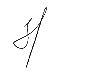 		Подпись пославшего извещение _____________________Регистрационный № _____________ в журнале ф. № ___________________санэпидстанции.Подпись получившего извещение ____________________                                                                                      Код формы по ОКУД ___________                                                                                      Код учреждения по ОКПО ______                                                                                      Министерство здравоохранения                                                                                                Медицинская документация СССР                                                                                      Форма N 066/у                   МБУЗ ГБ №2                                            Утверждена Минздравом СССР    ____________________________                          04.10.80 г. N 1030       наименование учрежденияСТАТИСТИЧЕСКАЯ КАРТАвыбывшего из стационара    1. Фамилия, имя, отчество __Белкина В.И.___________________________________        Дата рождения __1983.04.06_____________________________________________        Пол _ЖЕН____                         год, месяц, число    2. Проживает постоянно (адрес) _____________________________________________Оборотная сторона ф. N 066/у 10. Диагноз стационара    11. В случае смерти (указать причину):        I. Непосредственная причина смерти    а) _________________        (заболевание    или     осложнение             _________________        основного заболевания)        Заболевание,    вызвавшее      или         б) _________________        обусловившее      непосредственную        причину смерти:        Основное  заболевание  указывается    в) _________________        последним        II. Другие     важные     заболевания,    способствовавшие        смертельному исходу, но не связанные с заболеванием или по        осложнением, послужившим непосредственной причиной смерти.    12. Хирургические операции    13. Обследован на RW 14.06.2020 г.   Результат ____отриц______    14. Инвалид Отечественной войны (подчеркнуть): да - 1, нет - 2                               Подпись _____________                                                                                                                                                                                                       Код формы по ОКУД _____________						                                                                                                                   Код учреждения по ОКПО _________		      МБУЗ ГБ №2				                                                                                                     Медицинская документация________________________________		                                                                                                                   Форма № 001/у          наименование учреждения			                                                                                                                   Утверждена Минздравом СССР                                                                                                                                                                                                        04.10.80 г. № 1030ЖУРНАЛучёта приема больных и отказов в госпитализацииНачат "_13_" ___июня______ 2020 г.  Окончен "___" _________ 20ЖУРНАЛучета инфекционных заболеванийф. № 060/уразворот ф. № 060/узаполнение документов:Титульный лист медицинской карты:Палату не указывать, побочные д-я лекарств не отмечены, Вид транспортировки?П.1 ФИО полностью.п.7, через ? часов и не подчеркнуто,П. 9 -?Экстренное извещение:ФИО полностью,П.5, не вписано индивидуаоьное…,П.7. нет даты заболевания, НЕ ТА ДАТА ГОСПИТАЛИЗАЦИИ.Журнал госпитализаций, пункты 11 – Журнал учета инфекц. забол., п. 8?Температурный лист отсутствуетОценка за документы (3 удовл.)Итоговая оценка -   (хор),сделать температурный лист по задаче!     10. Диагноз клинический                  Дата установления                  _______________________________________                  _________________________________________________________________________________________________________                  _______________________________________                  _________________________________________________________________________________________________________                  _______________________________________                  ____________________________________________________________________________________________________________________________________________
 Житель (подчеркнуть): города - 1,  
села - 2                           3. Кем направлен больной           _Скорая помощь________________________________________________________________________________________Отделение _Пульмонологическое_Профиль коек ______________________4. Доставлен   в   стационар     поэкстренным показаниям (подчеркнуть)да - 1, нет - 2                    5. Через   сколько   часов    после  заболевания (получения травмы)     (подчеркнуть):                     1) в первые 6 часов  - 1           2) 7-24 час.         - 2           3) позднее 24-х час. - 3           6. Дата поступления в стац.        2020 г. ______июнь________ месяц _____13_____ число ___7:30______ час. 7. Исход заболевания     
   (подчеркнуть):        
   1) выписан        - 1 
   2) умер              - 2 
   3) переведен     - 3 
7 а. Дата выписки, смерти
2020 г. ___июнь____ месяц
__20___ число _10:00_час.
 _________________________
    7 б. Проведено дней __7___
_______________________
8. Диагноз, направившего 
  учреждения ___________
_пневмония нижней доли правого легкого_
9. Госпитализирован в    
   данном году по поводу 
   данного заболевания:  
   впервые           - 1 
   повторно          - 2            Основной Осложнения Сопутствующие 
заболевания Клинический заключительный  НЕТ НЕТКлинический заключительный  НЕТ НЕТ10 а 10 а Патологоанатомический Патологоанатомический 10 б Дата,час Название операции а Осложнения б 11 а 11 а 11 б 11 б 

№ 
п/пПоступлениеПоступление
ФИО
ФИО
Дата   
рожденияПостоянное место жительства или адрес  родственников, близких и № телефонаКаким учреждением был    
направлен или    
доставленКаким учреждением был    
направлен или    
доставленОтделение, 
в которое 
помещен  
больной№ карты 
стационарного 
больного 
(истории родов)№ карты 
стационарного 
больного 
(истории родов)Диагноз  
направившего учрежденияДиагноз  
направившего учрежденияВыписан, переведен в другой  стационар, умер 
(вписать и указать дату и   
название стационара, куда переведен)Отметка о 
сообщении 
родственникам или  учреждениюЕсли не был госпитализированЕсли не был госпитализированЕсли не был госпитализированПримечание

№ 
п/пдатачас
ФИО
ФИО
Дата   
рожденияПостоянное место жительства или адрес  родственников, близких и № телефонаКаким учреждением был    
направлен или    
доставленКаким учреждением был    
направлен или    
доставленОтделение, 
в которое 
помещен  
больной№ карты 
стационарного 
больного 
(истории родов)№ карты 
стационарного 
больного 
(истории родов)указать 
причину и
принятые 
мерыуказать 
причину и
принятые 
мерыотказ в приеме  первичный,повторный (вписать)1234456778991010111213131415113.06.20207:30Белкина В.И.Белкина В.И.06.04.1983Ул.Обороны,15-345Скорая помощьСкорая помощьПульмонологическое11Пневмония нижней доли правого легкогоПневмония нижней доли правого легкогоВыписан 20.06.2020                 Код формы по ОКУД                      _________________________________                  Код учреждения по ОКПО                                 ____________________________                 Код формы по ОКУД                      _________________________________                  Код учреждения по ОКПО                                 ____________________________                 Код формы по ОКУД                      _________________________________                  Код учреждения по ОКПО                                 ____________________________                 Код формы по ОКУД                      _________________________________                  Код учреждения по ОКПО                                 ____________________________                 Код формы по ОКУД                      _________________________________                  Код учреждения по ОКПО                                 ____________________________                 Код формы по ОКУД                      _________________________________                  Код учреждения по ОКПО                                 ____________________________   _____МБУЗ ГБ №2______наименование учреждения   _____МБУЗ ГБ №2______наименование учреждения   _____МБУЗ ГБ №2______наименование учреждения   _____МБУЗ ГБ №2______наименование учреждения  Медицинская документацияФорма № 060/у Утверждена Минздравом СССР04.10.80 г. № 1030  Медицинская документацияФорма № 060/у Утверждена Минздравом СССР04.10.80 г. № 1030  Медицинская документацияФорма № 060/у Утверждена Минздравом СССР04.10.80 г. № 1030  Медицинская документацияФорма № 060/у Утверждена Минздравом СССР04.10.80 г. № 1030Начат «_13_»  ___июня____2020 г.Окончен « ____ »___________ 2020г.№ п/пДата и часы сообщения (приема) по телефону и дата отсылки (получения) первичного экстренного извещения, кто передал, кто принялНаименование лечебного учреждения, сделавшего сообщениеФамилия, имя, отчество больногоВозраст (для детей до 3 лет указать месяц и год рождения)Домашний адрес (город, село, улица, дом №, кв. №)Наименование места работы, учебы, дошкольного детского учреждения, группа, класс, дата последнего посещения1234567113.06.2020  8:0013.06.2020  8:30Передала: ЗахаренкоПринял: Кленчук  МБУЗ ГБ №2Белкина В.И37 летг.Красноярск, ул.Обороны, дом 15, кв.345ЖКО-2, 12.06.2020  Дата заболеванияДиагноз и дата его установленияДата, место госпитализацииДата первичного обращенияИзмененный (уточненный) диагноз и дата его установленияДата эпид. обследования. Фамилия обследовавшегоСообщено о заболеваниях (в СЭС по месту постоянного жительства, в детское учреждение по месту учебы, работы и др.)Лабораторное обследование и его результатПримечание8910111213141516Педикулез13.06.202013.06.2020МБУЗ ГБ №213.06.202013.06.2020ЗахаренкоСообщено в СЭС по месту постоянного жительства